Publicado en Málaga el 11/02/2019 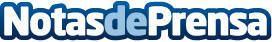 EDM capilar explica quien se puede hacer un implante capilarEl implante capilar o injerto es una técnica que ha ganado una popularidad considerable con el paso del tiempo. No es extraño pensar que es el tratamiento que mayores garantías ofrece y además de forma permanente. Sin embargo, no todos los perfiles son aptos para que se sometan a este tratamientoDatos de contacto:Alvaro Gordo951650484Nota de prensa publicada en: https://www.notasdeprensa.es/edm-capilar-explica-quien-se-puede-hacer-un Categorias: Medicina Andalucia Medicina alternativa http://www.notasdeprensa.es